Position Desired:		ReceptionistOBJECTIVES	To be able to find a job that suits my qualification that will further enhance my knowledge and help contribute to the industry or business I am engage with.SKILLSCan work under pressure with minimum supervision.Knowledgeable in computerFlexible and hardworkingA woman with positive attitude towards success and treated everything as a challenge necessary to be firm and cautious.EMPLOYMENT EXPERIENCE	Dental Receptionist	Al Dana Medical and Dental Centre	National Cinema Bldg. Najda St., Abu Dhabi, U. A. E.	June 2009 to June 2012	Job Duties:Responsible for in-coming calls and transferring calls.Makes schedules for patient’s appointment with the doctor.Preparing patient’s files.And above all accommodating every patient’s in a friendly manner.Data EncoderX-Pac Computer Rental’s and ServicesDr. Molina St. Caridad, Cavite City, PhilippinesNovember 2005 – April 2006Job Duties:In charge of handling data entry and other clerical supportHands – On tutorial ( Internet and Application Software )Customer service  - attends to customers inquiry services and sales.On – the – Job Training	Accounting ClerkAccounting Office	Camarines Sur Polytechnic Colleges	Philippines	April – May 2003	Job Duties:	I performed clerical jobs and daily making reports.PERSONAL INFORMATION	Date of Birth:		March 24, 1981	Citizenship:		FilipinoEDUCATIONAL ATTAINMENT	College:		Camarines Sur Polytechnic Colleges				March 2005, Philippines				Degree: Bachelor of Science in Information        						    Technology	Secondary:		St. Joseph’s Academy				March 1998, Philippines	Elementary:	Buhi Central School 				March 1994, Philippines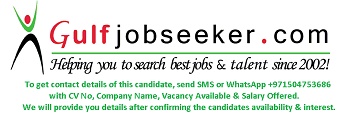      Gulfjobseeker.com CV No: 1518030